Kl.4, 12.11 – Józef Piłsudski i niepodległa PolskaTemat str. 112Temat: Józef Piłsudski i niepodległa PolskaPrzypomnienie pojęcia: niepodległośćUświadomienie dzieciom, że swego czasu Polacy nie posiadali własnego państwa i nie mogli o sobie decydowaćPraca z filmem, analiza treści filmuObjaśnienie pojęć:- rozbiory:1772. 1793. 1795- trzy rozbiory Polski1795- abdykacja ( zrzeczenie się z tronu ostatniego Króla Polski Stanisława Augusta Poniatowskiego)- zaborcy: Rosja , Austria, Prusy- 1914 – 18 I Wojna Światowa11.11.1918- koniec I Wojny Światowej Polska odzyskuje niepodległość, Józef Piłsudski przejmuje władzę- Naczelnik Państwa- II Rzeczpospolita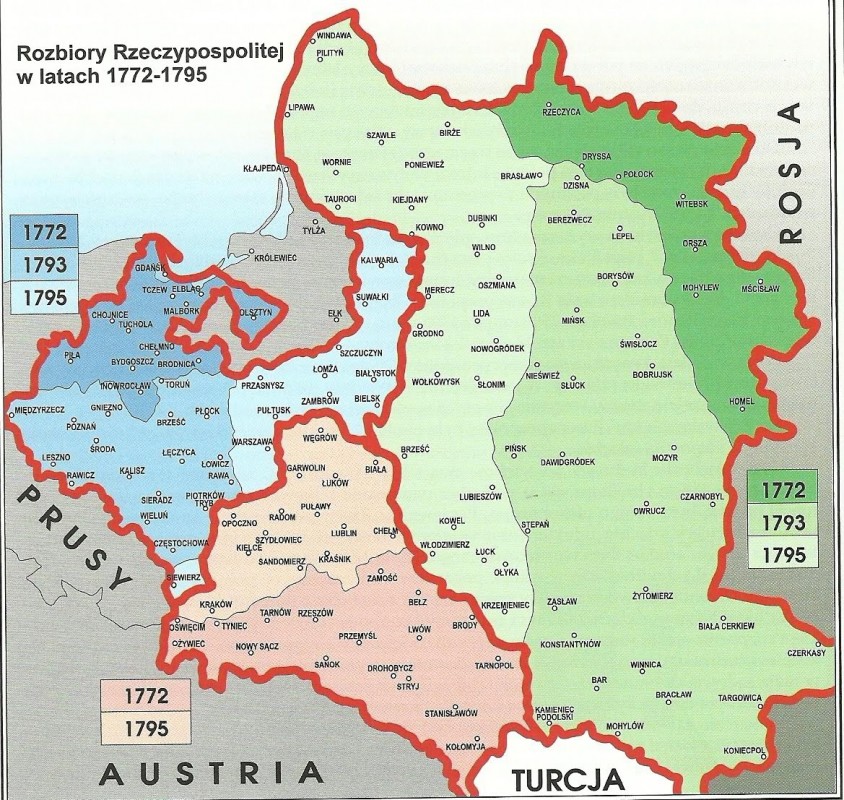 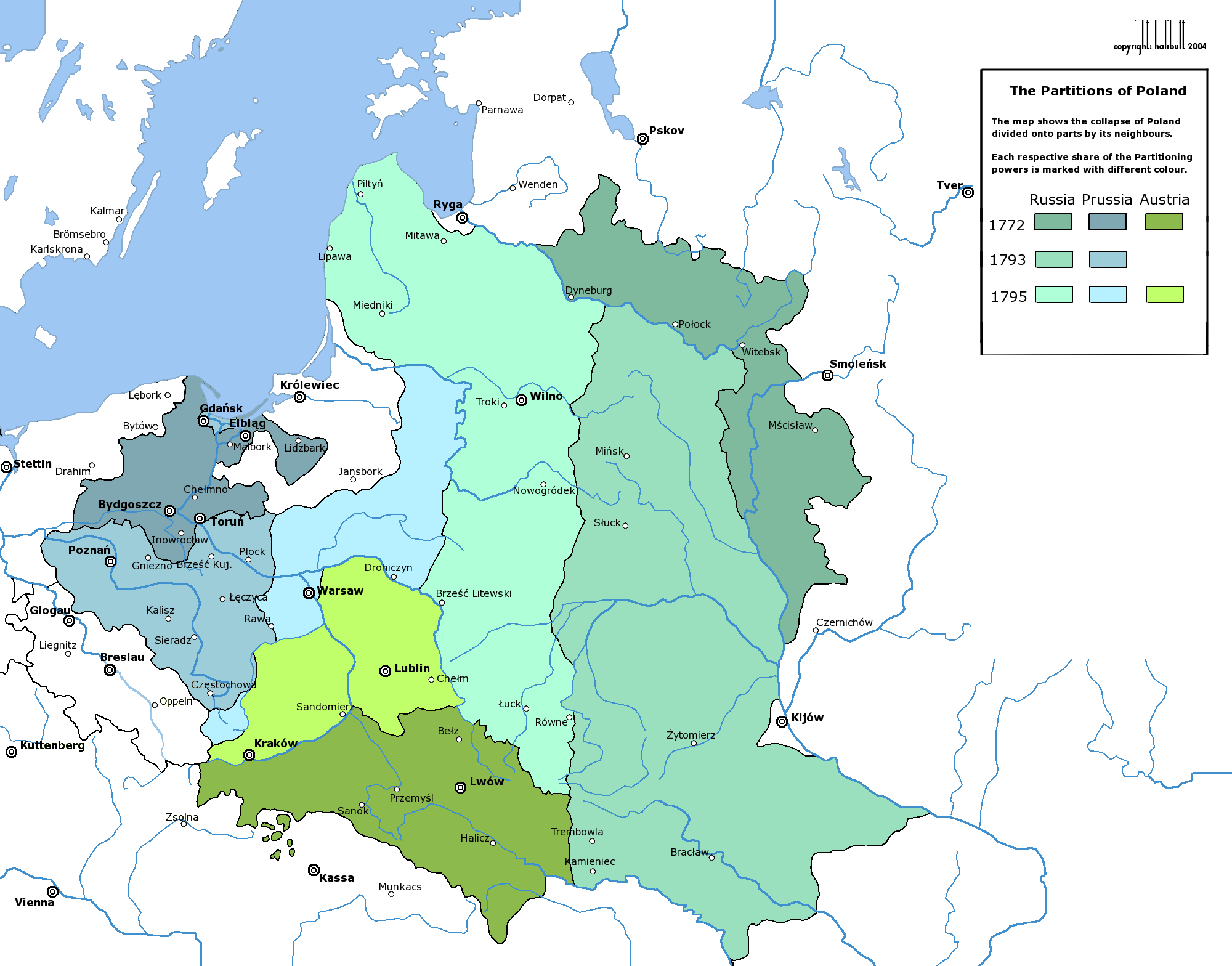 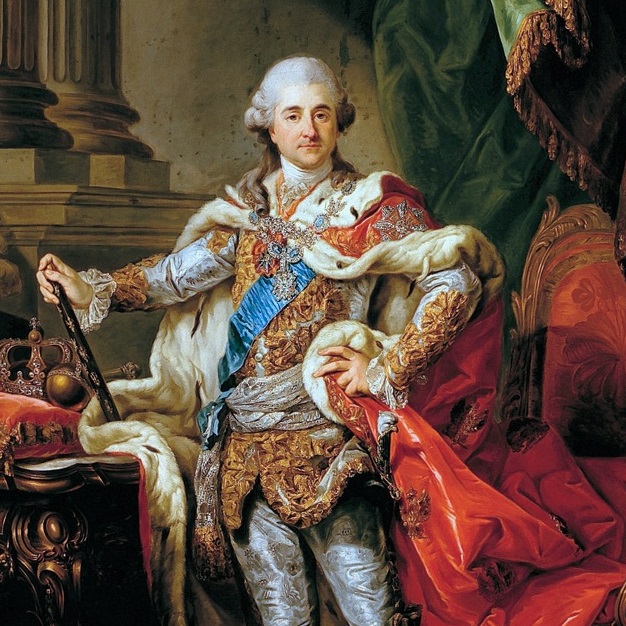 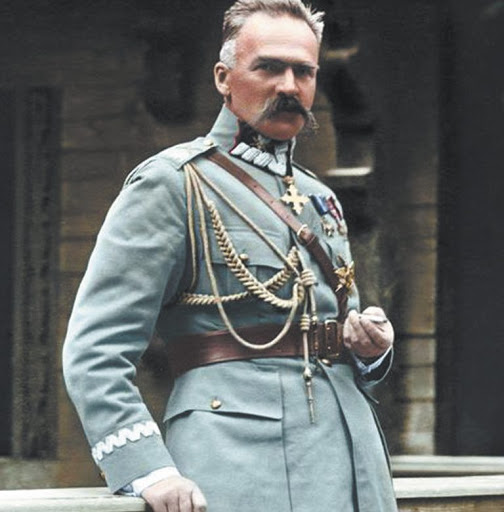 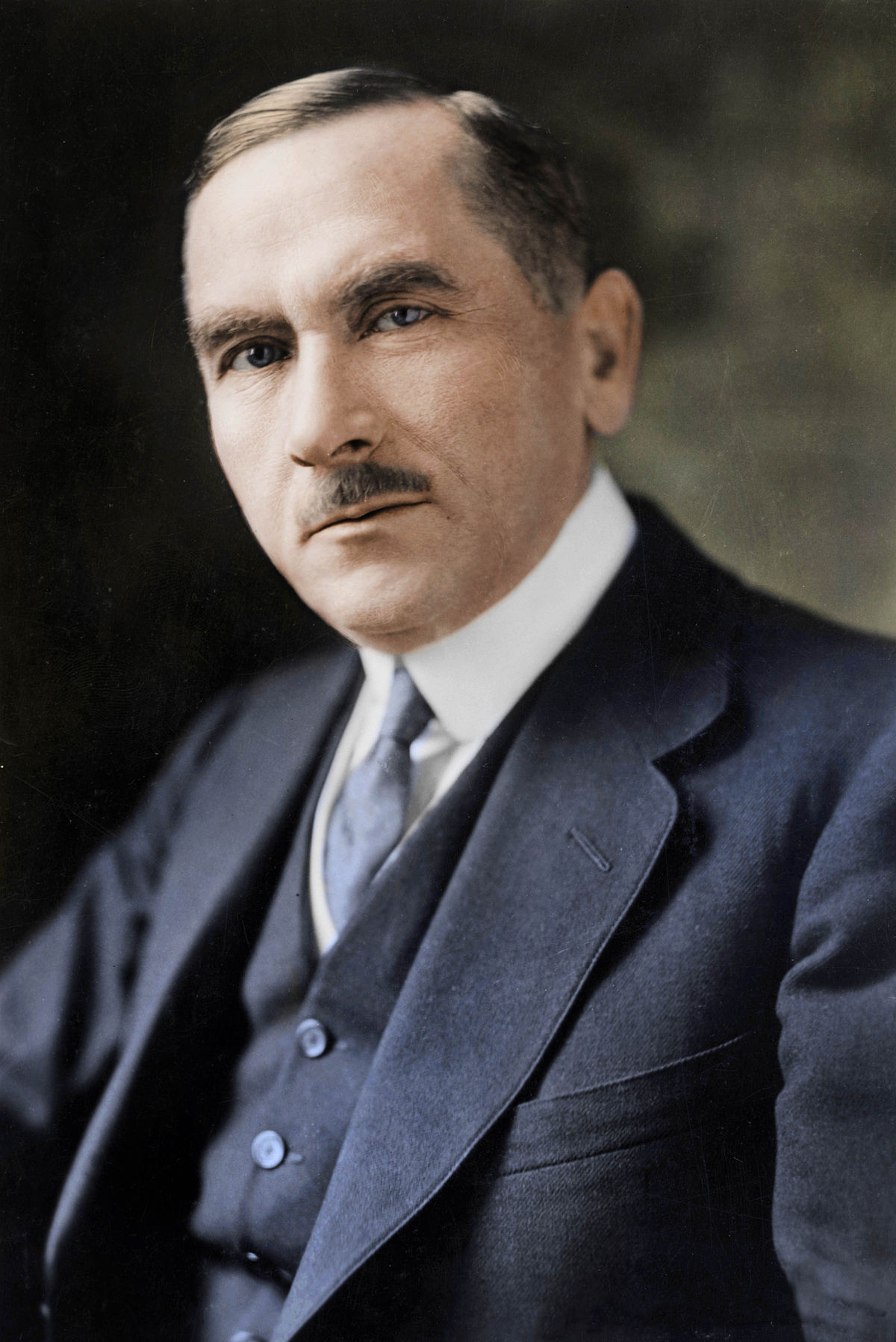 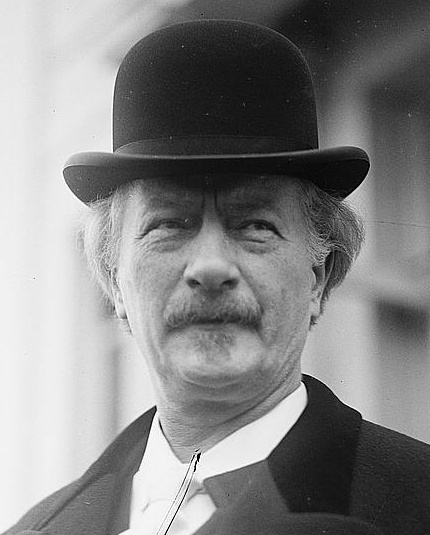 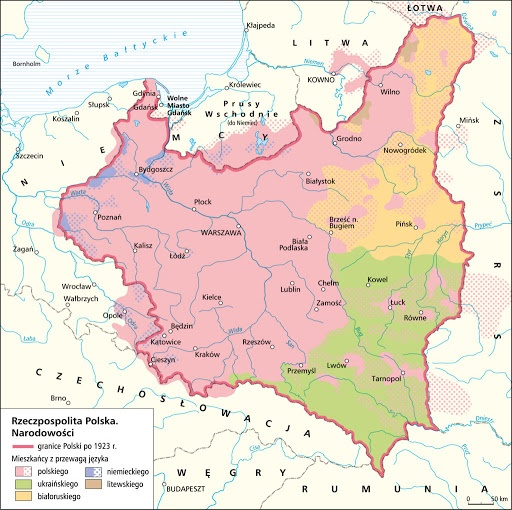 